INSERT YOUR LOGO HEREInvoice Template[Member Name][Address Line 1][Address Line 2][email]Bill To:[Client Contact Name][Client Address Line 1][Client Address Line 2][Client email][Date]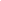 Invoice for [add description of work and dates]Hours Worked:	[  ]Pay per Hour:	$[  ]Total*:	$[  ][or include project cost, day rate, etc.]*Please note that upon receipt of this invoice, The Second Shift will bill the client directly.  Once funds have been received, The Second Shift will remit payment to you less a 5% fee per our Terms of Service.  Thank you.